DIRECTION D’ADMINISTRATION DES AFFAIRES SOCIALES, DE LA SANTÉ, DE LA COHESION SOCIALE ET DE L’ENFANCESERVICE DE LA SANTÉAppel à candidature pour des services de support de promotion de la santéPlan de Promotion de la Santé 2023CADRE LÉGAL Décret du 18 février 2016 relatif à la Promotion de la Santé en Commission communautaire française.Arrêté du 16 février 2017 portant exécution du décret de la Commission communautaire française du 18 février 2016 relatif à la Promotion de la Santé.Plan de Promotion de la Santé 2023.OBJET DE L’APPEL À CANDIDATURE Le présent appel à candidature a pour objet de définir l'expertise requise pour la désignation d'un service de support pour une période de 5 ans. Par ailleurs, le candidat ou la candidate présentera dans ce formulaire, un projet illustant la façon dont il ou elle souhaite investir les missions dévolues au service de support.L'article 7 du Décret du 18 février 2016 précise que, pour être désignés, les services de support doivent justifier de leur aptitude à apporter, sur la base de leur expertise, un support permanent en matière de formation, de documentation, d’évaluation, de communication, de recherche ou de recueil de données à l’instance de pilotage, aux acteurs ou actrices et aux relais désignés dans le cadre du présent décret. Les missions de chaque service de support sont précisées dans des conventions qui accompagnent la désignation.Le Collège se réserve le droit de ne pas désigner de nouveau service de support.RECAPITULATIF DES DEUX NOUVELLES MISSIONS DE SUPPORT À INVESTIR DANS LE FUTUR PLANLe Futur Plan de promotion de la santé 2023 prévoit d’ajouter 2 missions générales de support permanent aux 7 missions générales existantes et déjà investies par un service support.Mission 8 : « Soutien aux acteurs en matière de genre » :Le futur service support devra apporter un soutien méthodologique et/ou scientifique  en matière de genre aux opérateurs désignés en promotion de la santé, aux services bruxellois de première ligne et à l’instance de pilotage. Ce soutien s’opérationnalisera notamment en articulation avec le service d’accompagnement, les autres services de support et plus particulièrement le réseau « Femmes et promotion de la santé ». Le service support « Genre » devra :participer au recueil d’indicateurs, à l’utilisation et à la diffusion des données quantitatives et qualitatives relatives à l’état de santé des Bruxellois et des Bruxelloises et à ses déterminants en matière de genre ;transférer son expertise sur les questions de genre auprès des autres opérateurs de promotion de la santé afin de guider l’action ;contribuer à la mise en œuvre de plaidoyer sur la prise en compte de la dimension du genre en matière de santé ;soutenir et accompagner les acteurs de promotion de la santé dans la mise en œuvre de leur projet afin de les aider à adopter une approche du genre en santé ;Mission 9 : « Soutien aux acteurs en matière de démarche communautaire » :Le futur service support devra apporter un soutien méthodologique et/ou scientifique  en matière de démarche communautaire aux opérateurs désignés en promotion de la santé, aux services bruxellois de première ligne et à l’instance de pilotage. Ce soutien s’opérationnalisera notamment en articulation avec le service d’accompagnement et les autres services de support. Le service support « Démarche communautaire » devra:soutenir et accompagner les acteurs de promotion de la santé dans la mise en œuvre de démarches communautaires ;mettre à disposition des opérateurs de promotion de la santé, de la documentation, des données, des informations et/ou des formations sur les démarches communautaires ;suivre, documenter et produire des données sur l’implémentation de démarches communautaires en santé sur le territoire Bruxellois ;Organiser et soutenir la concertation avec les autres institutions Bruxelloises ayant développé une expertise pertinente en démarche communautaireCes missions spécifiques seront impérativement réalisées en concertation et en articulation avec le Service d’accompagnement et les autres Services de support.CONDITIONS DE RECEVABILITÉ La candidature devra répondre aux conditions suivantes pour être jugée recevable : être une personne morale de droit public ou de droit privé sans but lucratif ;exercer ses activités sur le territoire de la Région bilingue de Bruxelles-Capitale ;avoir un objet social en accord avec les principes de la promotion de la santé tels que définis dans la Charte d’Ottawa et dans la réglementation en vigueur à la Commission communautaire française ;répondre selon les points 6 et suivants de ce formulaire (en ce compris les annexes) ;répondre selon les modalités prévues et dans le délai imparti par le présent appel à candidatures.Le non-respect de l'une des conditions susmentionnées entraînera la non-recevabilité. Les dossiers déclarés non recevables seront automatiquement écartés de la procédure.PRÉSENTATION DE LA MÉTHODOLOGIE D’ANALYSE DES DOSSIERS ET DES CRITÈRES DE SELECTIONLes dossiers de candidature seront analysés par l’Administration sur base de la grille d'analyse jointe au présent appel à candidature (annexe 11). La grille d’analyse comporte l’ensemble des critères qui serviront à la selection des dossiers.Les projets avec une demande de subvention supérieure à 50.000 €  seront soumis à l’avis de la section « promotion de la santé » du Conseil consultatif bruxellois francophone de l’Aide aux Personnes et de la Santé.Les Services du Collège de la COCOF compétents adresseront leurs propositions de désignation et les projets de convention à la Ministre en charge de la promotion de la santé.Le Collège de la Commission communautaire française statuera sur  les désignations et les conventions.IDENTIFICATIONPRÉSENTATION SYNTHÉTIQUE DU PROJET Ce projet fait il l’objet d’un financement complémentaire ?Quels sont les partenaires de votre projet et comment contribuent-ils à celui-ci ?(La collaboration ci-après rapportée par le candidat doit être de nature stable et approfondie)APTITUDES GÉNÉRALES DU CANDIDATAvez-vous déjà reçu un financement de la COCOF dans le cadre du précédant plan de promotion de la santé 2018-2022 ?PRÉSENTATION DU PROJETFondement et raison d’être du projet:Les personnes, territoires et milieux de vie concernés par votre projet :Complémentarités et spécificités du projet :SUIVI ET ÉVALUATION DU PROJETComment prévoyez-vous d’observer et d’évaluer les activités réalisées dans le cadre de votre projet? de quelle manière comptez-vous suivre leur réalisation?Analyse des forces, des faiblesses, des opportunités et des menaces en lien avec le projet (SWOT) ATTENTION ACCORDÉE Á L’ÉGALITÉ DES TRAITEMENTS ET DES CHANCES Précisions relatives à la politique de genre :Prise en compte de la dimension de Handicap :Prise en compte de l’origine ethnique et culturelle :Prise en compte de l’origine et de la situation sociale :ANNEXES À JOINDRE AVEC LE DOSSIER DE CANDIDATURE Les candidats et les candidates doivent joindre les annexes reprises de 1 à 10.ANNEXE 1 : RÉCAPITULATIF DES AXES, OBJECTIFS ET STRATÉGIES DU PLAN DE PROMOTION DE LA SANTÉ 2023-2027 DANS LEQUEL S’INSCRIT LE PROJET ANNEXE 2 : PRÉSENTATION DU PLAN D’INTERVENTION DU FUTUR SERVICE DE SUPPORT DE PROMOTION DE LA SANTÉANNEXE 3 : LES FICHES D’OBJECTIFSANNEXE 4 : INFORMATIONS ADMINISTRATIVES ET BUDGETAIRESLe budget ne concerne pas l’organisation dans son ensemble. Indiquez clairement le budget nécessaire pour l’activité et la partie pour laquelle vous demandez la subvention (montant total vs. montant souhaité à charge de la COCOF).ANNEXE 5 : LE PLANNING DE MISE EN ŒUVRE DU PROJETANNEXE 6 : L’ORGANIGRAMME DE VOTRE INSTITUTIONANNEXE 7 : LES DERNIERS COMPTES APPROUVÉS PAR L’ORGANISME COMPÉTENT (AVEC LA DATE D’APPROBATION DES COMPTES).Si votre organisation tient une comptabilité simplifiée : l’état des recettes et dépenses, regroupées par type.Si votre organisation tient une comptabilité en partie double : le compte de résultat et le bilan.ANNEXE 8 : LA PREUVE DE DÉPOT DU DERNIER COMPTE ANNUEL AU GREFFE DU TRIBUNAL DU COMMERCE OU A LA BANQUE NATIONALE DE BELGIQUE AVEC LA DATE DU DÉPOT DES COMPTES ANNUELS APPROUVÉS).ANNEXE 9 : LA COPIE DES STATUTS DU SERVICEANNEXE 10 : LE DERNIER RAPPORT D’ACTIVITÉ DU SERVICEANNEXE 11 : GRILLE D’ANALYSE D’UN DOSSIER DE CANDIDATURE EN TANT QUE SERVICE D’ACCOMPAGNEMENT, SERVICE SUPPORT OU ACTEUR EN PROMOTION DE LA SANTEPar ailleurs, il vous est loisible d’annexer tout document qui pourrait étayer votre demande ou préciser, si nécessaire, certaines réponses apportées dans ce formulaire.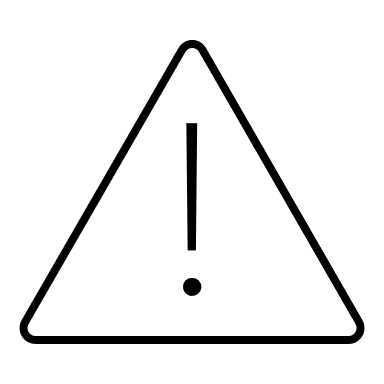 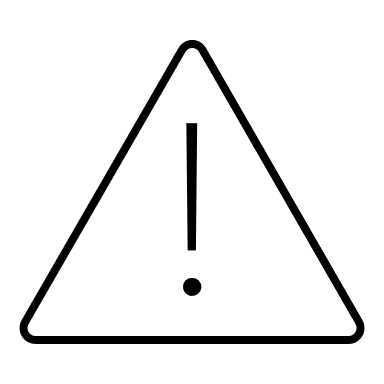 Nota bene : En cas d'octroi de la subvention, la présente demande engage le bénéficiaire à mentionner le soutien de la Commission communautaire française sur les différentes publications de l’association (courriers, revues, dépliants, affiches, programmes, site Internet, etc.).Pour laquelle de ces deux missions êtes-vous candidat ? (cochez la case qui correspond à votre projet de candidature comme service support):Pour laquelle de ces deux missions êtes-vous candidat ? (cochez la case qui correspond à votre projet de candidature comme service support):Soutien aux acteurs en matière de genreSoutien aux acteurs en matière de démarche communautaireSelon les missions générales considérées, une ou plusieurs des missions spécifiques suivantes peuvent être mises en œuvre (cochez la ou les case(s) qui correspond(ent) à votre projet de candidature comme service support):Selon les missions générales considérées, une ou plusieurs des missions spécifiques suivantes peuvent être mises en œuvre (cochez la ou les case(s) qui correspond(ent) à votre projet de candidature comme service support):Formation, accompagnementDocumentation et diffusionEvaluationCommunicationRecherche - recueil d’indicateurs ou de donnéesSoutien à la concertationNom completForme juridique (asbl, …) Objet socialNuméro de registre de l’entreprise Adresse Rue : 		
Numéro : 	   
Code postal : 	Localité : 		 Téléphone Site internet réseaux sociaux (pages, …)Nombre total de travailleurs  Unité physique : ETP : Commentaire :       Taille de l’organisation          Micro organisation Petite organisation Grande organisationPersonne habilitée à engager l’organismeNom : 		Prénom :  Fonction : Tél/ GSM :E-mail :	 Personne en charge du projetNom : 		Prénom :  Fonction :Tél/ GSM :E-mail :Votre organisation est-elle affiliée à une ou plusieurs fédérations? OUI, lesquelles ? NONVotre association fait elle appel à un secrétariat social ? OUI, lequel? NONCommission paritaire :Compte bancaire 	N° IBAN	Titulaire Votre organisation est-elle assujettie à la TVA ? OUI, dans quelle proportion ? … % NONIntitulé du projetDurée du projet du 01/04/2023 au 31/03/2028La subvention demandéeMontant demandé : …€Coût total de l’activité : …€Partie des frais couvert par la subvention : …%Apport en fond propre, le cas échéant : …€Recevrez-vous une participation financière du public cible pour cette activité? (Si oui, précisez le montant) : …€   Quel type de dépenses sera couvert par la subvention ? Détaillez les postes comptables pour lesquels la subvention est demandée . Aidez vous de l’annexe 4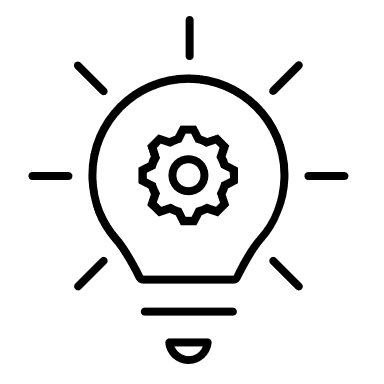 Récapitulatif des axes et des objectifs dans lesquels vous souhaitez vous inscrire pour réaliser vos missions. Aidez vous de l’annexe 1.Axe(s) :Objectif(s) :Stratégies(s):	 Récapitulatif des missions que vous souhaitez conduire.Report des choix réalisés au point 3.Misson générale :Mission(s) spécifique(s) :Résumé du projet (20 lignes maximum).Résumé du projet (20 lignes maximum).MontantSource de financementFrais éligibles (Type : Personnel, fonctionnement ou investissement)La subvention est demandée (D) ou octroyée (O)Partenaire(s)	Expliciter la nature de la collaboration Décrivez votre expérience dans le domaine de la Promotion de la santé (15 lignes maximum).Nom du projetType de subvention (initiative, acteur, réseaux ou service pilier)Période de subventionnementVotre service dispose-t-il des moyens (personnels, locaux, mobilier, équipement informatique, accès au public) pour mener à bien les missions?  Expliquez en distinguant les moyens dont vous disposez et les moyens à acquérir (15 lignes maximum).Quelle(s) situation(s) problématique(s) souhaitez-vous contribuer à résoudre ?Sur quelle analyse des besoins, des déterminants, de la problématique et/ou de la situation basez-vous votre projet? (Par rapport à la question précédente, expliquez de façon précise ce que vous avez décidé de cibler dans votre projet).Quelles améliorations et/ou quels changements espérez-vous atteindre? Vous formulerez ici des objectifs opérationnels que vous reporterez ensuite dans l’annexe 2.  Pour certains objectifs spécifiques du Plan, les objectifs opérationnels sont déjà déterminés. Le cas échéant, vous devrez choisir et reporter le ou les objectif(s) opérationnel(s) faisant référence à votre projet.Votre projet s’inscrit-il dans des principes d’action, des recommandations, des lignes directrices (ou autres), formulées sur le plan local, national ou international ? Lesquels ? (Expliquez et mentionnez les références).Quels sont les principaux publics visés ? Public final, public relais, les deux ?(Donnez une estimation du nombre de personnes qui pourraient être touchées par votre projet)Quelles sont les caractéristiques communes les plus importantes de la population concernée par votre projet (public final) ? (âge, genre, parcours de migration éventuel, catégorie sociale, niveau de revenus, éducation et niveau d’étude,…). Précisez les sources d’information que vous avez à votre disposition pour recueillir ces éléments.Quelles sont les spécificités de votre projet en promotion de la santé par rapport à vos éventuelles autres missions et actions soutenues ou non par les pouvoirs publics (ambulatoire, éducation permanente, etc.) ?Identifiez-vous des complémentarités entre votre projet et d’autres projets, d’autres institutions ?Quels sont les objectifs de votre démarche évaluative ? ( Quel est le rôle et le sens que vous  donnez à cette dernière ?)Quels sont les éléments et les données que vous jugez pertinents à mobiliser pour effectuer l’évaluation de votre projet ? Quels sont les outils de récolte dont vous disposez et/ou que vous prévoyez de mettre en place ?Comment les usagers, bénéficiaires, publics-cibles et/ou relais vont contribuer à cette observation ?Comment votre projet participe-t-il à réduire les inégalités sociales de santé ? ( expliquez en formulant des hypothèses sur base d’actions contenues dans votre projet).Quelles sont les forces de votre projet (facteurs internes/inhérents à votre structure ou à votre projet)? En quoi ces éléments sont-ils des forces ? Comment les exploiter ?Quels sont les points faibles de votre projet (facteurs internes/inhérents à votre structure ou à votre projet)? En quoi ces éléments sont-ils des points faibles ? Comment les réduire ?Des opportunités pourraient-elles faciliter la mise en œuvre de votre projet (facteurs externes)?  En quoi ces éléments sont des opportunités ? Comment allez-vous les saisir ?Des menaces pourraient-elles entraver la mise en œuvre de votre projet (facteurs externes) ? En quoi ces éléments sont-ils des menaces ? Comment les réduire ?Le projet vise-t-il à réaliser l’égalité entre les femmes et les hommes ? OUI NON, expliquez :Le projet s’adresse-t-il plus spécifiquement à un public masculin ou féminin ? OUI NON, expliquez :Le projet est-il susceptible de toucher de manière différenciée les femmes et les hommes ? OUI NON, expliquez :Le projet s’adresse-t-il également aux personnes LGBTQIA+ ? OUI NON, expliquez :Le projet comprend-il des actions visant l’inclusion des personnes LGBTQIA+ ? NON OUI, lesquelles :Précisez les données genrées sur le public cible :Le projet s’adresse-t-il également à des personnes en situation de handicap ? OUI NON, expliquez :Le projet comprend-il des actions visant l’inclusion des personnes en situation de handicap ? NON OUI, lesquelles :Avez-vous tenu compte des spécificités ou des problématiques ethniques et culturelles lors de la rédaction de votre projet ? OUI NON, expliquez :Le projet s’adresse-t-il plus spécifiquement à un public sur base de caractéristiques ethniques et/ou culturelles ? NON OUI, lesquelles :Avez-vous tenu compte des spécificités ou des problématiques liées à l’origine et/ou la situation sociale du public cible ? OUI NON, expliquez :Le projet s’adresse-t-il plus spécifiquement à un public sur base de caractéristiques liées à l’origine et/ou la situation sociale? NON OUI, lesquelles :